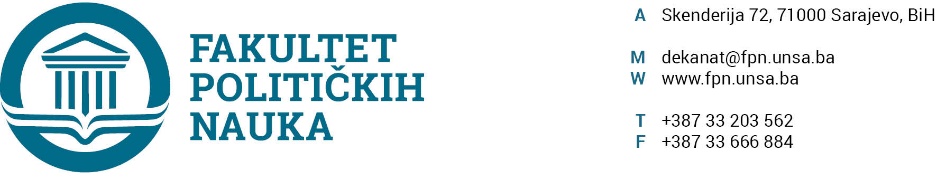 Broj:Datum:09.02.2021. Na osnovu člana 135. stav 5. tačka a) Zakona o Visokom obrazovanju obrazovanju (“Službene novine Kantona Sarajevo” 33/17, 35/20, 40 /20), člana 104. Statuta Univerziteta u Sarajevu, člana 7. stav 3. Pravilnika o ekvivalenciji ranije stečenih akademskih titula, naučnih i stručnih zvanja, Zaključka Komisije za provođenje postupka ekvivalencije od 01.02.2021. godine, Vijeće Fakulteta Političkih nauka Univerziteta u Sarajevu, na jedanaestoj redovnoj sjednici, po prethodnoj saglasnosti sekretara, dana 09.02.2021. godine, donosi:ODLUKUo ekvivalenciji ranije stečenog zvanja kandidata Husić AdnanaKandidatu Husić ( Halil) Adnanu, rođenom 26.10.1978. godine u Sarajevu, Općina Centar, Bosna i Hercegovina, dodjeljuje se 300 ECTS studijskih bodova za završen četverogodišnji predbolonjski studij na Odsjeku ODBRANA I SIGURNOS,, što predstavlja ekvivalent završenom drugom ciklusu bolonjskog studija, te mu se dodjeljuje stručno zvanje „MAGISTAR SIGURNOSNIH I MIROVNIH STUDIJASastavni dio ove Odluke čini Zaključak Komisije za provođenje postupka ekvivalencije od 01.02.2021. godineObrazloženje: Komisija za provođenje postupka ekivalencije sačinila je, dana 01.02.2021. godine, Zaključak kojim se kandidatu Husić (Halil) Adnanu, rođenom 26.10.1978. godine u Sarajevu, Općina Centar, Bosna i Hercegovina, dodjeljuje 300 ECTS studijskih bodova za završen četverogodišnji predbolonjski studij na Odsjeku ODBRANA I SIGURNOST, što predstavlja ekvivalent završenom drugom ciklusu bolonjskog studija, te mu se dodjeljuje stručno zvanje „MAGISTAR SIGURNOSNIH I MIROVNIH STUDIJA“ Zaključak je dostavljen Vijeću Fakulteta na daljnje postupanje. Vijeće Fakulteta je dana 09.02.2021. godine usvojilo predmetni Zaključak, te je donesena odluka kao u izreci.Pouka o pravnom lijeku :  Protiv ove odluke može se podnijeti prigovor Senatu Univerziteta. Odluka Senata je konačna.DEKAN______________Prof. dr. Sead TurčaloDostaviti:KandidatuStudentska služba a/a